Spider Diagram: Assessing The Capitals							Individual  Built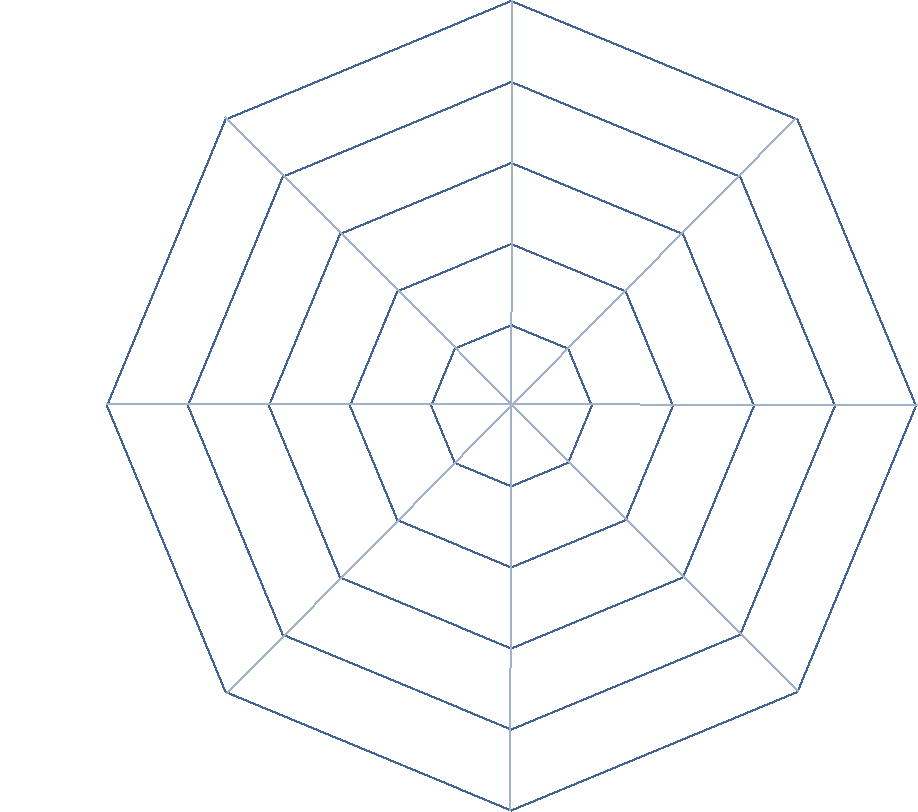 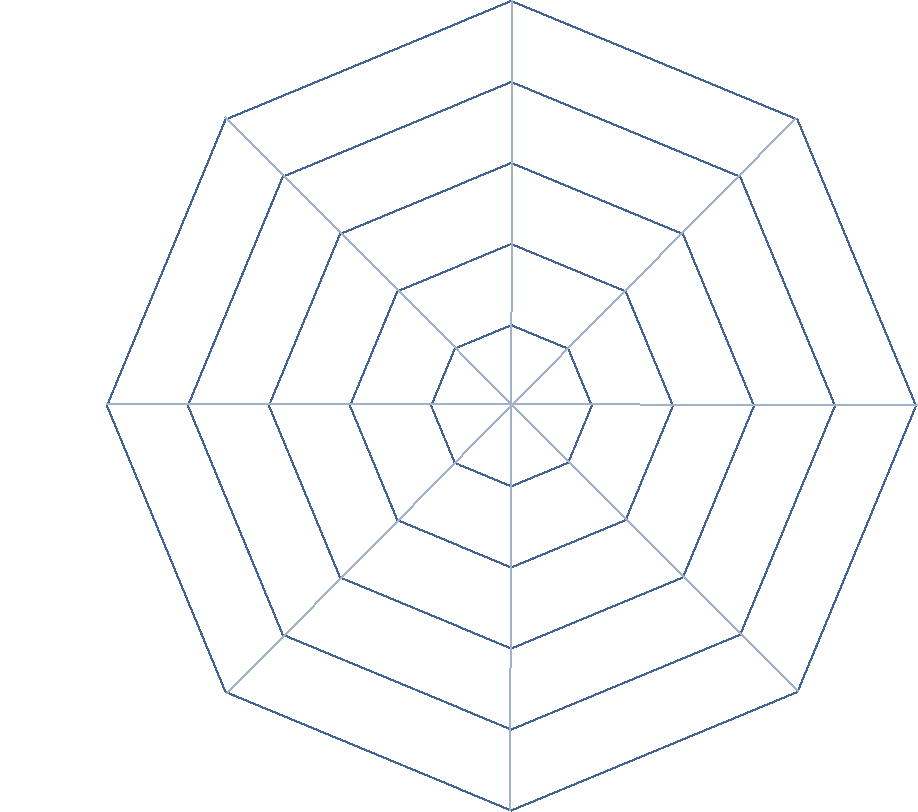 Instructions:Using a scale of 0 to 5 (where 0 is the weakest and 5 is the strongest), map out the strengths of each of the capitals in the chosen sector.  Remember, it is only wealth if it is healthy and fully functional and if the region owns or controls it and can make decisions about how to maintain and use it.What are the 1-2 areas where you are the strongest?  Give examples of why you rated them this way.What are the 1-2 areas where you are the weakest?  Give examples of why you rated them this way.What are the 1-2 most critical underutilized capitals that could be brought into productive use with appropriate and creative investment?